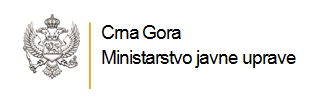 PROGRAM JAVNE RASPRAVE O NACRTU ZAKONA O IZMJENAMA I DOPUNAMA ZAKONA O SLOBODNOM PRISTUPU INFORMACIJAMAI. Javna rasprava o Nacrtu zakona o Izmjenama i dopunama Zakona o slobodnom pristupu informacijama će trajati 30 dana od dana objavljivanja javnog poziva na internet stranici Ministarstva javne uprave www.mju.gov.me i portalu e-uprave www.euprava.meII. Javna rasprava o Nacrtu zakona će biti sprovedena održavanjem okruglog stola uz prisustvo ovlašćenih predstavnika Ministarstva, koji sprovode raspravu, dana 23.09.2019. godine (ponedeljak) sa početkom u 09.00h u Hotelu Centre Ville-Podgorica, sala Grand - I sprat.III. Zainteresovani subjekti svoje primjedbe, predloge i sugestije na Nacrt zakona o izmjenama i dopunama Zakona o slobodnom pristupu informacijama dostavljaju u pisanom obliku Ministarstvu javne uprave na adresu: Rimski trg, broj 45, 81000 Podgorica, putem pošte ili neposredno na arhivi ministarstva, svakog radnog dana u vremenu od 09.00h do 11h i od 12.00h do 14.00h i  na e-mail adresu: alen.franca@mju.gov.me i marija.tomovic@mju.gov.me.IV. Nakon završene javne rasprave Ministarstvo javne uprave će razmotriti sve pristigle primjedbe, predloge i sugestije i nakon toga sačiniti i objaviti Izvještaj o sprovedenoj javnoj raspravi na internet stranici ministarstva i portalu e-uprave, u roku od 15 dana od dana završetka javne rasprave.GENERALNA DIREKTORICA DIREKTORATA ZA DRŽAVNU UPRAVUDanijela Nedeljković Vukčević